В соответствии с приказом Министерства строительства и жилищно-коммунального хозяйства Российской Федерации от 04 июня 2020 года № 305/пр «Об утверждении Методических рекомендаций о порядке мониторинга и контроля устранения аварий и инцидентов на объектах жилищно-коммунального хозяйства»ПРИКАЗЫВАЕМ:Утвердить регламент внесения информации в автоматизированную информационную систему «Реформа ЖКХ» государственной корпорации – Фонд содействия реформированию жилищно-коммунального хозяйства в редакции согласно приложению к настоящему приказу.Настоящий приказ вступает в силу через 10 дней после дня его официального опубликованияСоставрабочей группы по реализации запуска Системы мониторинга и контроля устранения аварий и инцидентов на объектах жилищно-коммунального хозяйства (далее - Рабочая группа)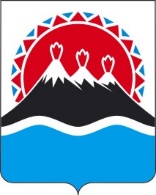 ПРИКАЗ № [Номер документа и дата]г. Петропавловск-КамчатскийОб утверждении регламента внесения информации в автоматизированную информационную систему «Реформа ЖКХ»             Государственной корпорации – Фонд содействия реформированию жилищно-коммунального хозяйства ВрИО Министра[горизонтальный штамп подписи 1]П.С. РедькинЗаместитель Министра [горизонтальный штамп подписи 2]Е.Л. ЛипаковПриложение к совместному                                                                         приказу Министерства ЖКХ и                                                                             энергетики Камчатского края и                                                                                  Министерства специальных программ и по делам казачества                                                                               Камчатского края                                                                                от___________№_______________Редькин Павел СергеевичВрИО Министра жилищно-коммунального хозяйства  и энергетики Камчатского края,председатель Рабочей группыЛипаковЕвгений ЛеонидовичЗаместитель Министра специальных программ и по делам казачества Камчатского края, заместитель председателя Рабочей группыЕремеевИгорь СтаниславовичДиректор Государственного казенного предприятия Камчатского края «Единый ситуационно-мониторинговый центр»СилкинВиталий СергеевичНачальник отдела развития систем региональной безопасности Государственного казенного предприятия Камчатского края «Единый ситуационно-мониторинговый центр»,Секретарь Рабочей группыАнтипов Михаил НиколаевичРуководитель Управления коммунального хозяйства и жилищного фонда администрации Петропавловск-Камчатского городского округаКовнацкий Анатолий СтаниславовичНачальник Управления по обеспечению безопасности жизнедеятельности населения Петропавловск-Камчатского городского округаЧеколаев Владимир АлександровичРуководитель Муниципального казенного учреждения «Центр управления кризисными ситуациями»Мыльников Александр АлександровичНачальник Управления дорожно-транспортного хозяйства и развития коммунальной инфраструктуры администрации Елизовского муниципального районаПанская Вера ПетровнаНачальник отдела энергетики, коммунального, дорожно-транспортного хозяйства и благоустройства Управления строительства, благоустройства, дорожно-транспортного и жилищно-коммунального хозяйства администрации Усть-Камчатского муниципального районаЗарецкая Анастасия ИвановнаНачальник Управления по муниципальному имуществу, заказу, ЖКХ, строительству и транспорту администрации Пенжинского муниципального районаЛосевМаксим ПетровичНачальник отдела строительства и жилищно-коммунального хозяйства администрации городского округа «поселок Палана»Войцеховский Владимир КонстантиновичГлава Мильковского муниципального районаСмирнова Галина НиколаевнаГлава администрации Вилючинского городского округаДеникеев Константин ЮрьевичГлава Усть-Большерецкого муниципального районаСвириденкоОлег НиколаевичГлава Олюторского муниципального районаСергунинАлександр ВалерьевичЗаместитель главы администрации Алеутского муниципального районаГавриловВладислав НиколаевичГлава Карагинского муниципального районаГреков Андрей ВладимировичГлава администрации Быстринского муниципального районаКуркинВасилий ИвановичГлава администрации Соболевского муниципального районаПенизинИлья ОлеговичНачальник отдела  ЖКХ,строительства, транспорта, связи и жилищной политике Комитета по управлению муниципальным имуществом и экономической политике администрации Тигильского муниципального района